Заместителю главымуниципального образованияПриморско-Ахтарский районА.В.МарченкоДокладная запискао работе Народной дружины за 2-й квартал 2020 годаУважаемый Андрей Викторович!Администрация Бородинского сельского поселения Приморско-Ахтарского района направляет информацию о работе Народной дружины за 2 квартал 2020 года.Во втором квартале 2020 года члены добровольной народной дружины «Бородинская» привлекались к охране общественного порядка при проведении 23-х массовых мероприятий. Всего в охране общественного порядка при проведении массовых мероприятий приняли участие все народные дружинники. Члены народной дружины участвуют в реализации Законов Краснодарского края от 28 июня 2007 года № 1267-КЗ «Об участии граждан в охране общественного порядка в Краснодарском крае» и от 21 июля 2008 года № 1539-КЗ «О мерах по профилактике безнадзорности и правонарушений несовершеннолетних в Краснодарском крае». Приняли участие в охране общественного порядка в период празднования «Пасхи Светлого Христова Воскресенья», «Радоницы», «Дня Победы», привлечены к охране мемориалов и памятников памяти погибшим в годы «Великой Отечественной войны», находящихся на территории сельского поселения с 01 по 12 мая 2020 года. Всего во 2 квартале 2020 года совместно с ОМВД России по Приморско-Ахтарскому району проведено 6 профилактических рейдовых мероприятий. В ходе профилактических мероприятий проверено 7 общественных мест.Осуществляется мониторинг торговых объектов, реализующих алкогольную продукцию, на предмет наличия информации о возрастном ограничении продажи алкоголя и табака. С продавцами и владельцами торговых объектов проводится разъяснительная беседа о недопущении нарушений в сфере реализации алкоголя. Всего во 2 квартале 2020 года проверено 5 торговых точки. Посещено на дому 3 несовершеннолетних, состоящих на различных видах учета. Во втором квартале 2020 года с участием членов НД правонарушений, предусмотренных ч.4 ст. 2.9 КоАП РФ и ЗКК № 608-КЗ «Об административных правонарушениях» не выявлено. Глава Бородинского сельского поселенияПриморско-Ахтарского района                                                       В.В.ТуровГ.А.Коваленко8(86143)5-15-208(86143)5-15-17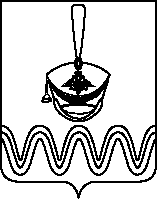 АДМИНИСТРАЦИЯ                                                  
БОРОДИНСКОГО СЕЛЬСКОГО
ПОСЕЛЕНИЯПРИМОРСКО-АХТАРСКОГО РАЙОНА Ленина ул., д. 18, станица Бородинская,Приморско-Ахтарский район, Краснодарскийкрай, 353893.тел. (86143) 5-15-20e-mail:admin-bsp@mail.ruИНН 2347011789 КПП 234701001ОГРН 105232631662429.06.2020 г. № 575на № _______ от _________